Candidato/aCurriculum VitaeCasellario GiudizialeGiuseppe PiegariFileFileEmilio CicaleseFileFileMarina CerroneFileFileMaria CutroneFileFileMichele D’AmatoFileFileGiuseppe De MarcoFileFilePompilio De LunaFileFileIgnazio De RosaFileFileAntonio Di PotoFileFileAntonio FanutzaFileFilePasquale ForlenzaFileFileCosimo FresoloneFileFileMaria FulgioneFileFileLuigi GattoFileFileRosaria GirauloFileFileAntonio LamannaFileFileLoredana MacellaroFileFileModesto MangieriFileFileLuca SenatoreFileFileMarilena ViscontiFileFileGerardina ZanonFileFileAngela PanicoFileFileAlessandra MarinoFileFileRita ApicellaFileFile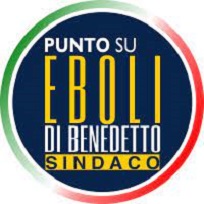 